ZAPROSZENIE DO UDZIAŁU W KONKURSIESZANOWNI PAŃSTWO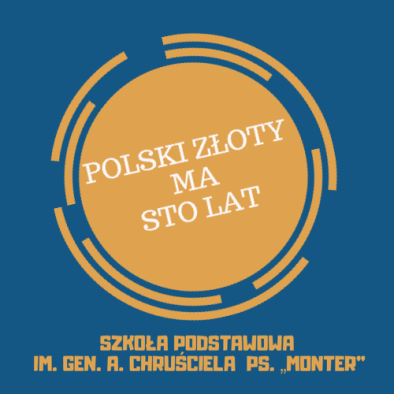 DYREKTORZY ORAZ NAUCZYCIELE MATEMATYKIZapraszamy Państwa uczniów do udziału w gminnym konkursie matematycznymMŁODY EKONOMISTA 2020organizowanym w ramach realizacji projektu„Polski ZŁOTY ma sto lat!”.Regulamin konkursu:Konkurs przeznaczony jest dla uczniów klas piątych i szóstych szkół podstawowych  z terenu gminy Tryńcza.Cele konkursu:	-upowszechnianie wiedzy ekonomicznej wśród uczniów szkół podstawowych,	-przygotowanie uczniów do dobrego zarządzania swoimi zasobami finansowymi,	-rozwijanie uzdolnień matematycznych uczniów,	-kształcenie zdolności logicznego myślenia, planowania, wnioskowania, uogólniania,	-inspirowanie do skutecznego funkcjonowania w społeczeństwie.Miejsce konkursu: Szkoła Podstawowa w Gniewczynie Łańcuckiej.Termin konkursu: 13.02.2020r. (czwartek), godz. 11.00.Zasady:Konkurs przeprowadza się na dwóch poziomach ( kl. V i VI ).Na zgłoszenia (imię i nazwisko uczestnika, klasa, szkoła, imię i nazwisko opiekuna) czekamy do  10 stycznia 2020r. Należy  je przesłać na adres e-mail: olarzeczyca@wp.pl.Opiekę nad uczniami podczas konkursu sprawują nauczyciele oddelegowani przez dyrektora szkoły, którzy jednocześnie wchodzą w skład Komisji Konkursowej.Podczas konkursu zabrania się korzystania z kalkulatorów i korektorów.Uczniowie otrzymają do rozwiązania 10 zadań (5 zadań zamkniętych i 5 zadań otwartych).Czas na rozwiązanie zadań wynosi 60 minut.Zwycięzcami konkursu zostają uczniowie, którzy uzyskają największą liczbę punktów na poszczególnych poziomach.Wszyscy uczestnicy konkursu otrzymują dyplomy uczestnictwa i drobne upominki, a zwycięzcy dyplomy i nagrody,  które zostaną uroczyście wręczone  w obecności opiekunów i zaproszonych rodziców, podczas wystawy wernisażowej  pod hasłem ”Urodziny polskiego złotego” prezentującej  efekty  działań i podsumowującej  projekt „Polski ZŁOTY ma sto lat!” (marzec 2020).      6.  Wymagania konkursowe:	Podstawa programowa nauczania matematyki             (stosownie do  wyróżnionych wcześniej poziomów).	Ponadto zadania konkursowe mogą zawierać podstawowe terminy ekonomiczne,            mogą być związane z obrotem pieniędzmi, wyborem ekonomicznym, inwestowaniem            i lokowaniem oszczędności. Organizator: Jolanta Rzeczyca